Распределение квот среди школ г. Омска для участия в онлайн мероприятиях Try-a-skill в рамках фестиваля профессий проекта «Билет в будущее»Инструкция по регистрации участниковЗайти на платформу проекта «Билет в будущее» используя ссылку:http://bilet-help.worldskills.ru/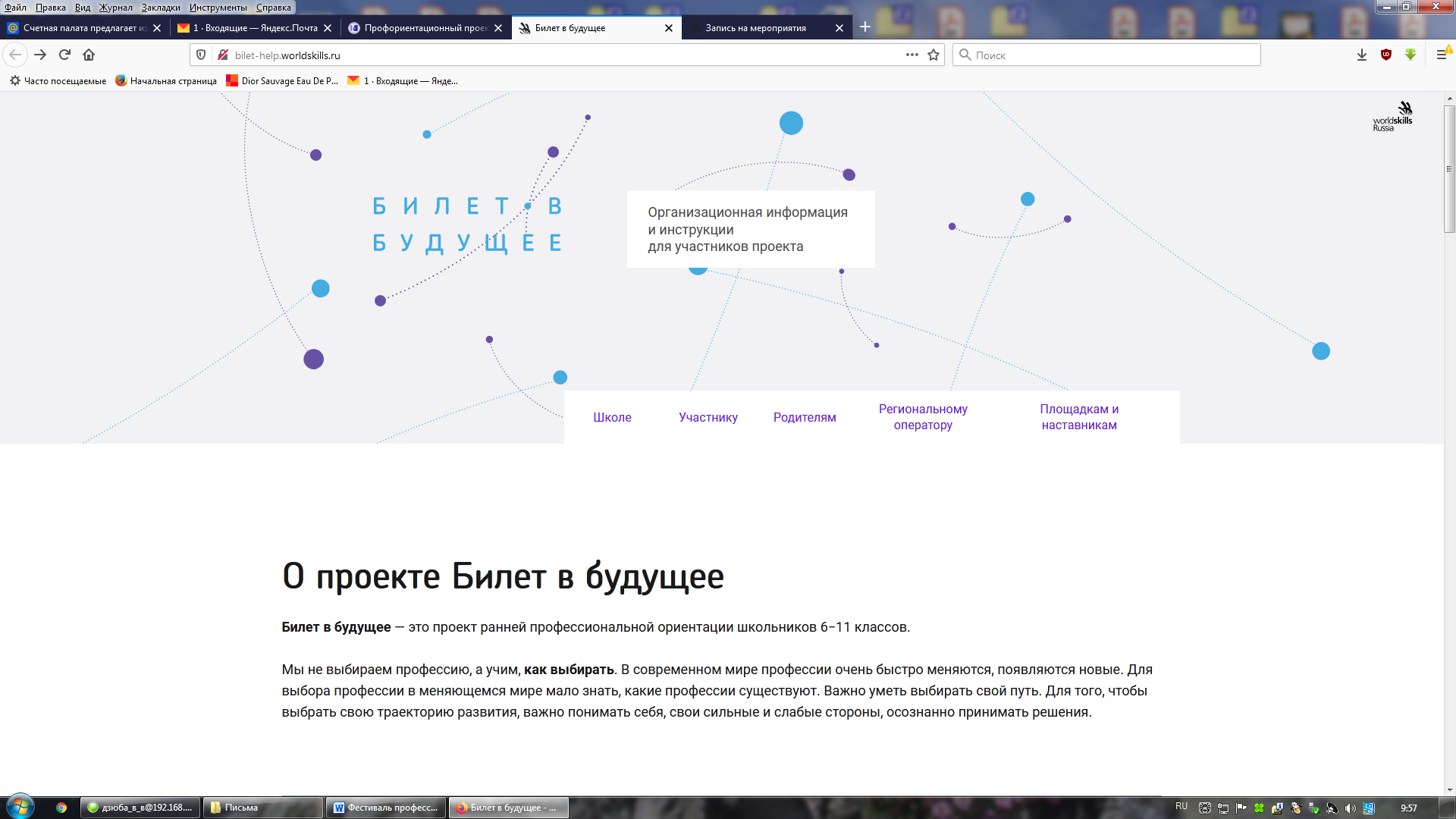 Выбрать вкладку «Участнику».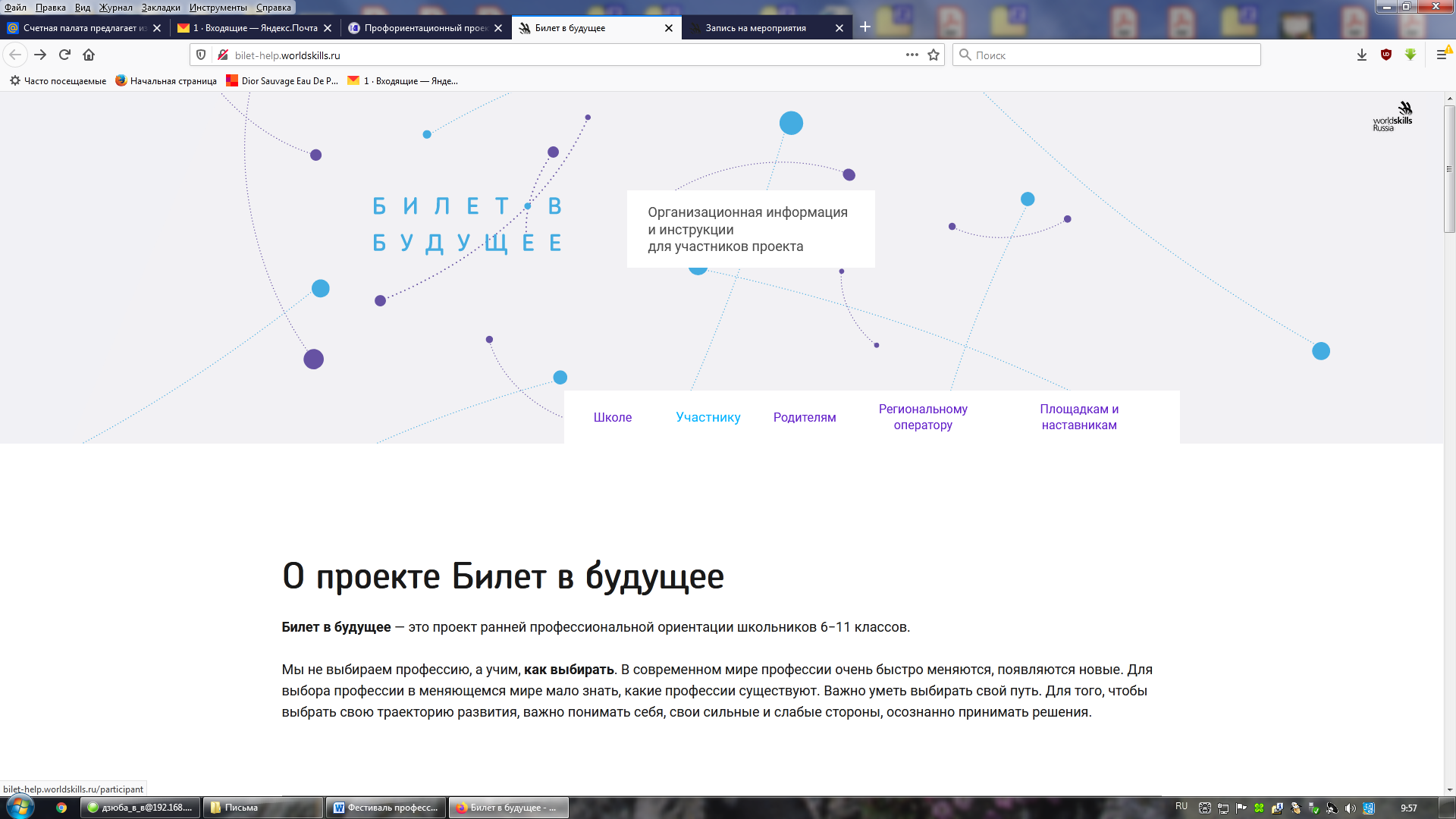 Выбрать «Фестиваль профессий Hi-Tech23 октября -23 ноября»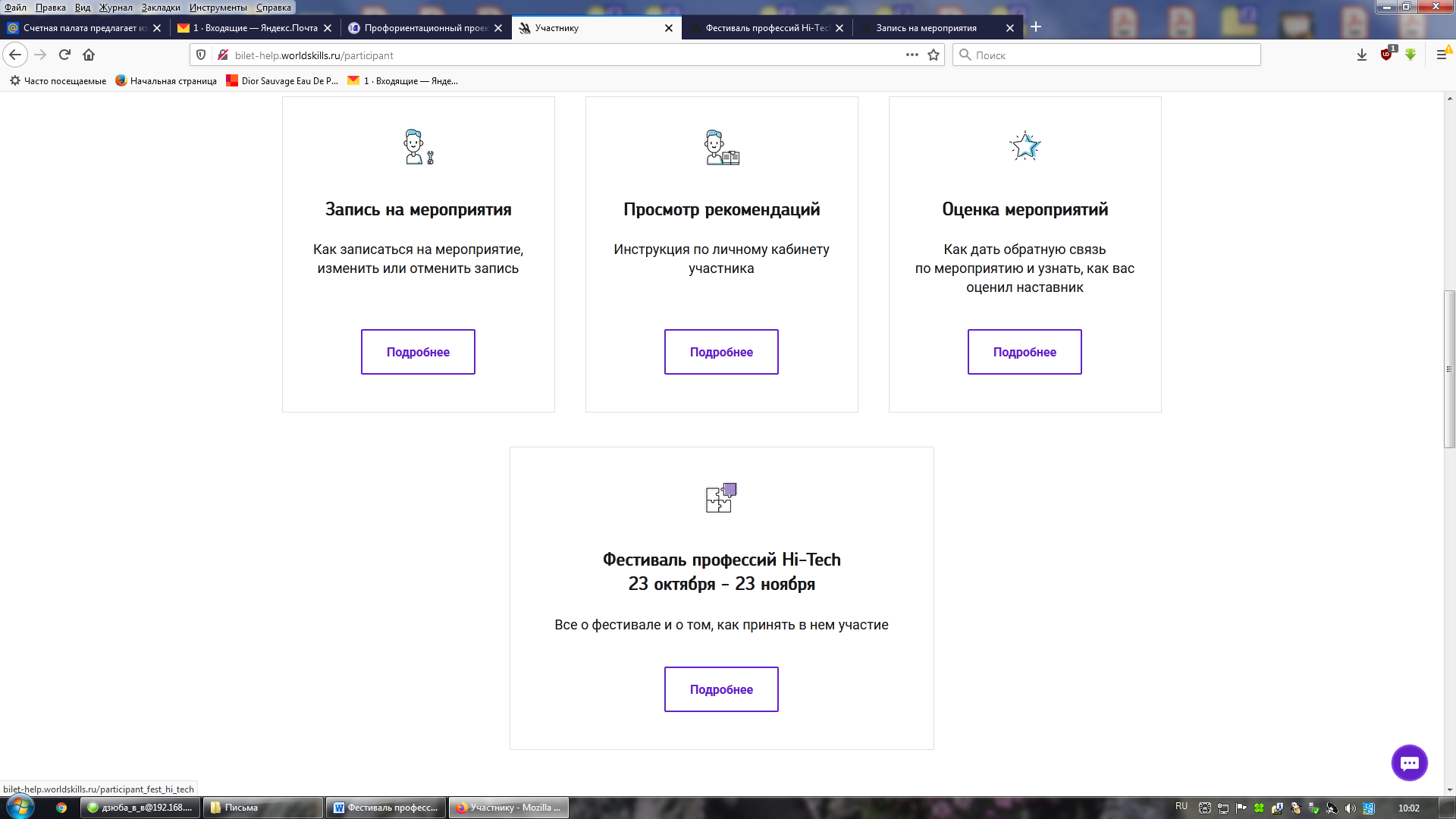 Изучить инструкцию для участников и зарегистрироваться на онлайн мероприятие Try-a-skill.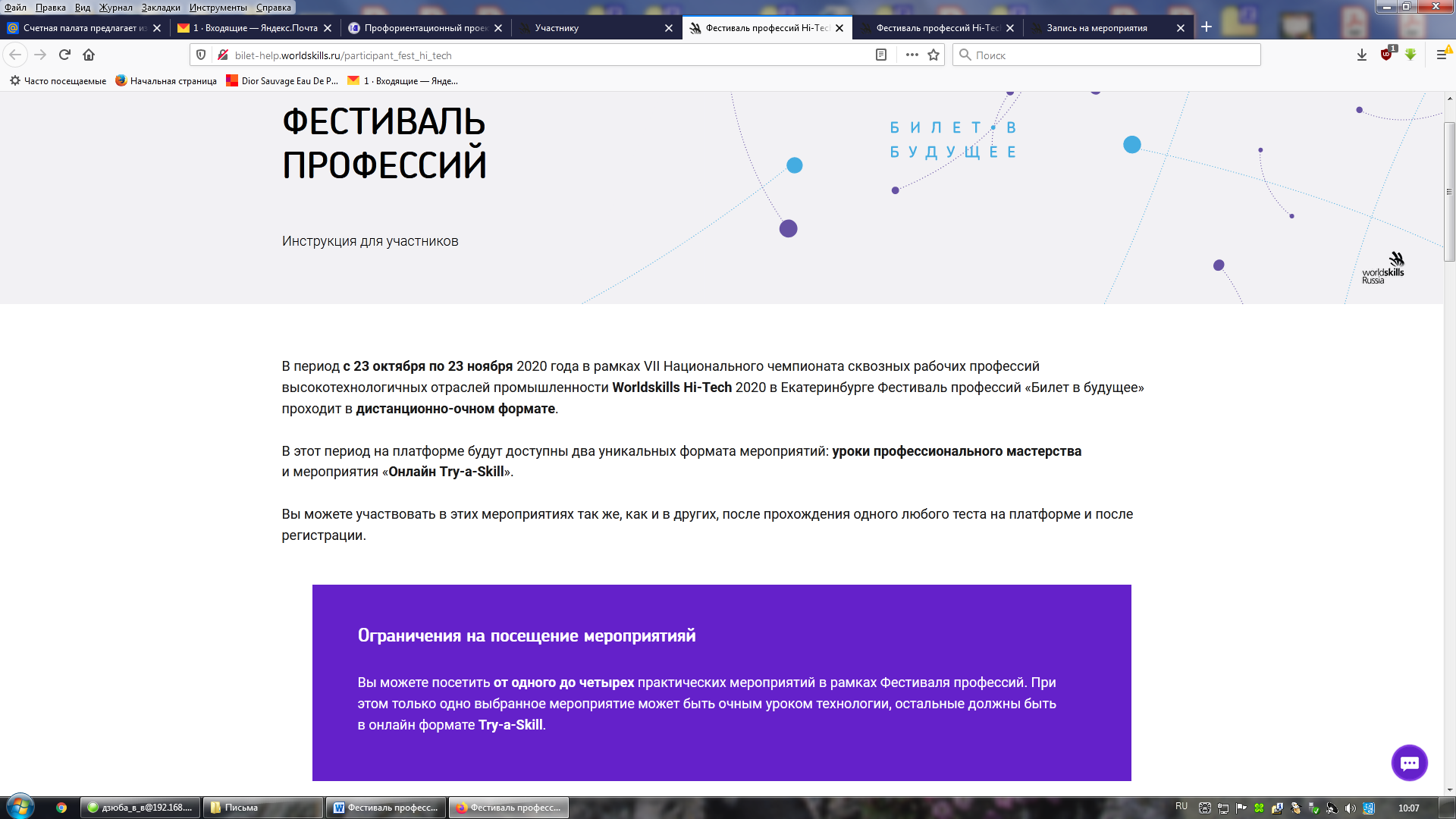 Участник может посетить несколько практических мероприятий в онлайн формате Try-a-Skill в рамках Фестиваля профессий. 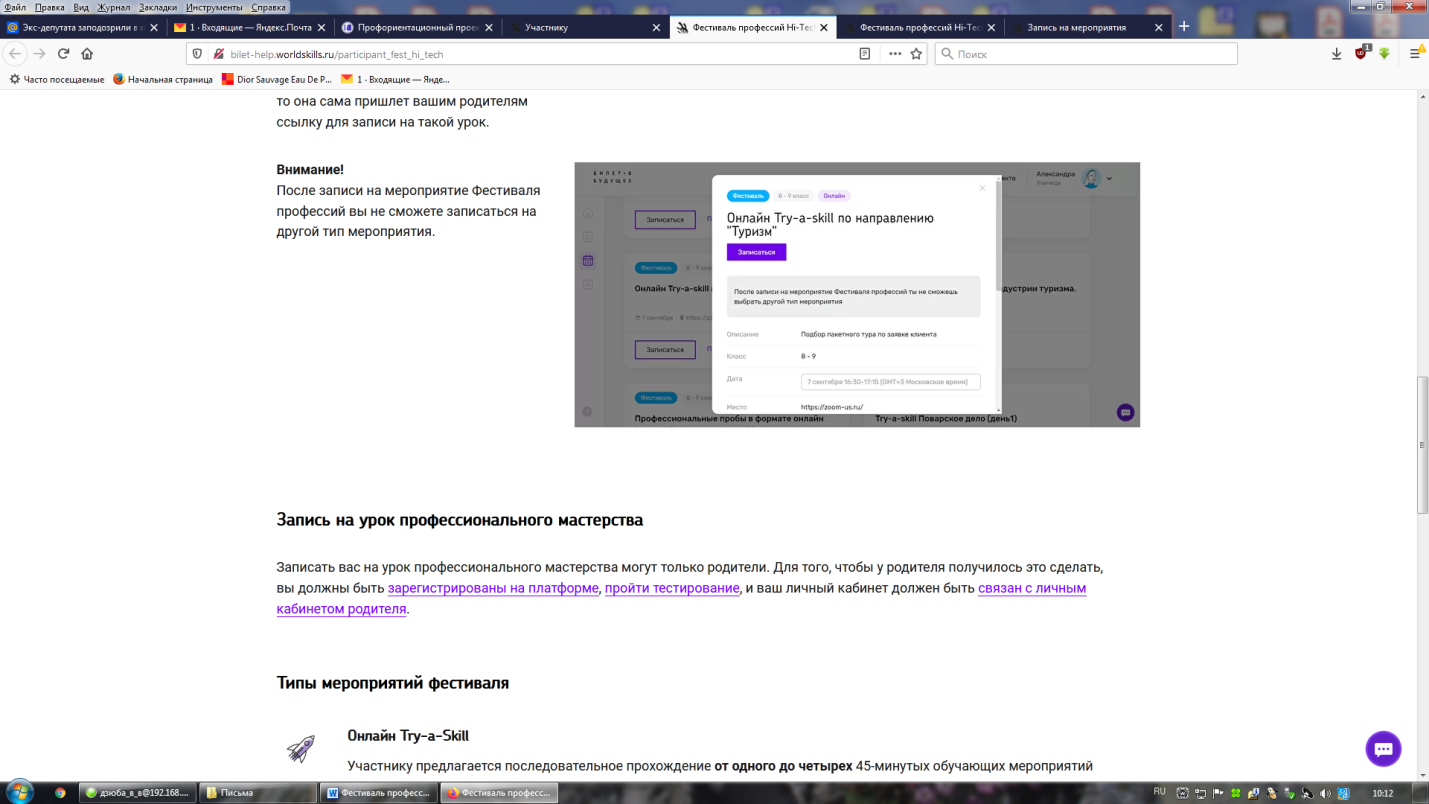 ДатаКомпетенцияКоличество участниковПлощадка проекта10.11.2020Веб-дизайн и разработка8БПОУ ОО «Омский техникум высоких технологий машиностроения»17.11.2020Веб-дизайн и разработка8БПОУ ОО «Омский техникум высоких технологий машиностроения»20.11.2020Веб-дизайн и разработка 8БПОУ ОО «Омский техникум высоких технологий машиностроения»05.11.2020Веб-дизайн и разработка 8БПОУ ОО «Омский автотранспортный колледж»11.11.2020Веб-дизайн и разработка 8БПОУ ОО «Омский автотранспортный колледж»18.11.2020Веб-дизайн и разработка 8БПОУ ОО «Омский автотранспортный колледж»06.11.2020Веб-дизайн и разработка 8БПОУ ОО «Сибирский профессиональный колледж»09.11.2020Веб-дизайн и разработка 8БПОУ ОО «Сибирский профессиональный колледж»13.11.2020Веб-дизайн и разработка 8БПОУ ОО «Сибирский профессиональный колледж»19.11.2020Веб-дизайн и разработка 8БПОУ ОО «Сибирский профессиональный колледж»БПОУ ОО «Сибирский профессиональный колледж»09.11.2020Ветеринария8БПОУ ОО «Омский аграрно-технологический колледж»16.11.2020Ветеринария8БПОУ ОО «Омский аграрно-технологический колледж»09.11.2020Агрономия8БПОУ ОО «Омский аграрно-технологический колледж»16.11.2020Агрономия8БПОУ ОО «Омский аграрно-технологический колледж»09.11.2020Электромонтаж8БПОУ ОО «Омский аграрно-технологический колледж»16.11.2020Электромонтаж8БПОУ ОО «Омский аграрно-технологический колледж»06.11.2020Преподавание в младших классах8БПОУ ОО «Омский педагогический колледж №1»10.11.2020Преподавание в младших классах8БПОУ ОО «Омский педагогический колледж №1»17.11.2020Преподавание в младших классах8БПОУ ОО «Омский педагогический колледж №1»06.11.2020Дошкольное воспитание8БПОУ ОО «Омский педагогический колледж №1»10.11.2020Дошкольное воспитание8БПОУ ОО «Омский педагогический колледж №1»17.11.2020Дошкольное воспитание8БПОУ ОО «Омский педагогический колледж №1»06.11.2020Физическая культура, спорт и фитнес8БПОУ ОО «Омский педагогический колледж №1»10.11.2020Физическая культура, спорт и фитнес8БПОУ ОО «Омский педагогический колледж №1»17.11.2020Физическая культура, спорт и фитнес8БПОУ ОО «Омский педагогический колледж №1»05.11.2020ИТ-решения для бизнеса на платформе «1С:Предприятие 8»8БПОУ ОО «Торгово-экономический колледж им. Г.Д. Зуйковой»11.11.2020ИТ-решения для бизнеса на платформе «1С:Предприятие 8»8БПОУ ОО «Торгово-экономический колледж им. Г.Д. Зуйковой»18.11.2020ИТ-решения для бизнеса на платформе «1С:Предприятие 8»8БПОУ ОО «Торгово-экономический колледж им. Г.Д. Зуйковой»20.11.2020ИТ-решения для бизнеса на платформе «1С:Предприятие 8»8БПОУ ОО «Торгово-экономический колледж им. Г.Д. Зуйковой»05.11.2020Предпринимательство8БПОУ ОО «Торгово-экономический колледж им. Г.Д. Зуйковой»11.11.2020Предпринимательство8БПОУ ОО «Торгово-экономический колледж им. Г.Д. Зуйковой»18.11.2020Предпринимательство8БПОУ ОО «Торгово-экономический колледж им. Г.Д. Зуйковой»20.11.2020Предпринимательство8БПОУ ОО «Торгово-экономический колледж им. Г.Д. Зуйковой»05.11.2020Геодезия8БПОУ ОО «Омский строительный колледж»12.11.2020Геодезия8БПОУ ОО «Омский строительный колледж»16.11.2020Геодезия8БПОУ ОО «Омский строительный колледж»20.11.2020Геодезия8БПОУ ОО «Омский строительный колледж»05.11.2020Архитектура8БПОУ ОО «Омский строительный колледж»12.11.2020Архитектура8БПОУ ОО «Омский строительный колледж»16.11.2020Архитектура8БПОУ ОО «Омский строительный колледж»20.11.2020Архитектура8БПОУ ОО «Омский строительный колледж»03.11.2020Электромонтаж8БПОУ ОО «Омский промышленно-экономический колледж»06.11.2020Электромонтаж8БПОУ ОО «Омский промышленно-экономический колледж»11.11.2020Электромонтаж8БПОУ ОО «Омский промышленно-экономический колледж»19.11.2020Электромонтаж8БПОУ ОО «Омский промышленно-экономический колледж»03.11.2020Мобильная робототехника8БПОУ ОО «Омский промышленно-экономический колледж»06.11.2020Мобильная робототехника8БПОУ ОО «Омский промышленно-экономический колледж»11.11.2020Мобильная робототехника8БПОУ ОО «Омский промышленно-экономический колледж»19.11.2020Мобильная робототехника8БПОУ ОО «Омский промышленно-экономический колледж»06.11.2020Технология моды8БПОУ ОО «Омский технологический колледж»13.11.2020Технология моды8БПОУ ОО «Омский технологический колледж»20.11.2020Технология моды8БПОУ ОО «Омский технологический колледж»06.11.2020Фотография8БПОУ ОО «Омский технологический колледж»13.11.2020Фотография8БПОУ ОО «Омский технологический колледж»20.11.2020Фотография8БПОУ ОО «Омский технологический колледж»09.11.2020Предпринимательство8БПОУ ОО «Омский региональный многопрофильный колледж»16.11.2020Предпринимательство8БПОУ ОО «Омский региональный многопрофильный колледж»23.11.2020Предпринимательство8БПОУ ОО «Омский региональный многопрофильный колледж»09.11.2020Визуальный мерчендайзинг8БПОУ ОО «Омский региональный многопрофильный колледж»16.11.2020Визуальный мерчендайзинг8БПОУ ОО «Омский региональный многопрофильный колледж»23.11.2020Визуальный мерчендайзинг8БПОУ ОО «Омский региональный многопрофильный колледж»03.11.2020Геодезия8БПОУ ОО «Омский колледж транспортного строительства»10.11.2020Геодезия8БПОУ ОО «Омский колледж транспортного строительства»17.11.2020Геодезия8БПОУ ОО «Омский колледж транспортного строительства»05.11.2020Медицинский и социальный уход8БПОУ ОО «Омский медицинский колледж»12.11.2020Медицинский и социальный уход8БПОУ ОО «Омский медицинский колледж»19.11.2020Медицинский и социальный уход8БПОУ ОО «Омский медицинский колледж»23.11.2020Медицинский и социальный уход8БПОУ ОО «Омский медицинский колледж»05.11.2020Социальная работа8БПОУ ОО «Омский медицинский колледж»12.11.2020Социальная работа8БПОУ ОО «Омский медицинский колледж»19.11.2020Социальная работа8БПОУ ОО «Омский медицинский колледж»23.11.2020Социальная работа8БПОУ ОО «Омский медицинский колледж»